Уважаемые руководители!     В соответствии с пунктами 13-18 Порядка проведения государственной итоговой аттестации по образовательным программам среднего общего образования, утвержденного приказом Министерства просвещения Российской Федерации и Федеральной службы по надзору в сфере образования и науки от 07.11.2018 № 190/1512, (далее – Порядок) для участия в едином государственном экзамене (далее – ЕГЭ) лица, освоившие образовательные программы среднего общего образования в предыдущие годы, имеющие документ об образовании, подтверждающий получение среднего общего образования, и (или) подтверждающий получение среднего профессионального образования, а также лица, имеющие среднее общее образование, полученное в иностранных образовательных организациях, (далее – выпускники прошлых лет), обучающиеся по образовательным программам среднего общего образования, среднего профессионального образования, а также обучающиеся, получающие среднее общее образование в иностранных образовательных организациях, (далее вместе – участники ЕГЭ) подают заявление с указанием учебных предметов, выбранных для сдачи ЕГЭ, до 01 февраля включительно в места регистрации на сдачу ЕГЭ, определенные органом исполнительной власти субъекта Российской Федерации, осуществляющим государственное управление в сфере образования. Минобразованием Ростовской области указанные места определены постановлением от 03.12.2019 № 10.       Регистрация выпускников образовательных организаций на участие в государственной итоговой аттестации по образовательным программам среднего общего образования (далее – ГИА) осуществляется по месту их обучения.      Заявления на участие в ГИА, ЕГЭ подаются участниками лично на основании документа, удостоверяющего их личность, или их родителями (законными представителями) на основании документа, удостоверяющего их личность, или уполномоченными лицами на основании документа, удостоверяющего их личность, и оформленной в установленном порядке доверенности.        Отдел образования Администрации Егорлыкского района направляет для использования в работе примерные формы заявлений на участие в ГИА, ЕГЭ.        Выпускники прошлых лет могут сдать ЕГЭ по своему желанию в любом субъекте Российской Федерации независимо от места проживания.       Одновременно сообщаем, что в соответствии с пунктом 1 статьи 9 Федерального закона от 27.07.2006 № 152-ФЗ «О персональных данных» участники ГИА, ЕГЭ дают свое письменное согласие на обработку их персональных данных.    В случае, если участник на момент подачи заявления является несовершеннолетним, такое согласие дается его родителем (законным представителем).       Выпускники прошлых лет при подаче заявления предъявляют оригиналы документов об образовании или заверенные копии таких документов. Оригинал (копия) иностранного документа об образовании предъявляется с заверенным переводом с иностранного языка.       Лица, обучающиеся по образовательным программам среднего профессионального образования, не имеющие среднего общего образования, и обучающиеся, получающие среднее общее образование в иностранных образовательных организациях, при подаче заявления на участие в ЕГЭ предъявляют справку из организации, осуществляющей образовательную деятельность, в которой они проходят обучение, подтверждающую освоение образовательных программ среднего общего образования или завершение освоения таких программ в текущем учебном году (далее – справка). Оригинал справки предъявляется обучающимися, получающими среднее общее образование в иностранной образовательной организации, с заверенным в установленном порядке переводом с иностранного языка.      Участники ГИА, ЕГЭ с ограниченными возможностями здоровья при подаче заявления дополнительно предъявляют копию рекомендаций психолого-медико-педагогической комиссии (далее – рекомендации ПМПК), а участники ГИА, ЕГЭ – дети-инвалиды и инвалиды – оригинал или заверенную копию справки, подтверждающей факт установления инвалидности, выданной федеральным государственным учреждением медико-социальной экспертизы в целях создания условий, учитывающих состояние здоровья и особенности их психофизического развития во время проведения ГИА, ЕГЭ. Кроме того, в соответствии с пунктом 53 Порядка основанием для организации экзамена на дому, в медицинской организации являются заключение медицинской организации и рекомендации ПМПК.       В соответствии с пунктом 47 Порядка для выпускников прошлых лет ЕГЭ проводится в досрочный период, но не ранее 1 марта, и (или) в резервные сроки основного периода проведения ЕГЭ. Участие в ЕГЭ выпускников прошлых лет в иные сроки проведения ЕГЭ допускается только при наличии у них уважительных причин (болезни или иных обстоятельств), подтвержденных документально, и соответствующего решения государственной экзаменационной комиссии.           Приложение: в эл. виде.       Заведующий  отделом образования                                                             С.А. Господинкин  Исполнитель:Ковтун Елена Константиновна 22-2-59 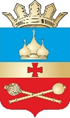 ОТДЕЛ ОБРАЗОВАНИЯ АДМИНИСТРАЦИИЕГОРЛЫКСКОГО РАЙОНАул.Ворошилова д.81, ст. Егорлыкская,Егорлыкский район, Ростовская область,347660, тел/факс: 8(86270) 2-25-52E-mail: eg.roo@yandex.ru ОГРН 1026100870696ИНН 6109001268                    № 2796 от 01.11.2022   РУКОВОДИТЕЛЯМ ОУРУКОВОДИТЕЛЯМ ОУ